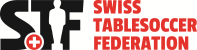 Swiss Tablesoccer FederationZellgrundstrasse 56210 SurseeSchweizDateNomSignatureFormulaire de demande d'examen de comportement irrégulier lors de manifestations officielles de la Swiss Tablesoccer FederationPage 	1de 	1 PagesSujetDemande parDescription détaillée de l'événementMoment, motif et emplacementDescription de l'événement Liste des personnes impliquéesListe des personnes impliquéesSoumissionEnvoyer le document dûment rempli et signé au format . pdf à rechtspflege.stf@gmail.com.